FORT MILL MIDDLE SCHOOL ATHLETIC BOOSTER CLUB MEMBERSHIP FORM2018 – 2019 School Year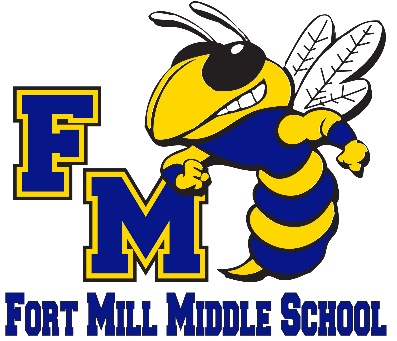 Join your child’s booster club. Club members have a vote on how athletic dollars are distributed,  are up to date on all athletic changes, and are encouraged to participate in fundraising efforts.      It’s a great way to be plugged in to your child’s athletic experience! Information will be used for school/athletic related notifications only.Name(s) (please PRINT): __________________________________________________________Address: ______________________________________________________________________Phone: __________________________ email address: _________________________________STUDENT INFORMATION:Name 1: ___________________________________ M / F   Grade: _______________________Name 2: ___________________________________ M / F   Grade: _______________________Name 3: ___________________________________ M / F   Grade: _______________________Please mark the areas below where you are willing to help the booster club:O   Booster Member ($20) includes – Booster Club Membership with voting rights.O   Donation: $________  Tax Deductible.  Please keep a copy of this form for your records.O   Will your employer match your donation?     O Yes       O NoO   I can assist the Booster Club by:		O participating in fundraising projects O general volunteer activitiesO serving on the board or as a committee chairO helping with the District 5K fundraiserPlease make checks payable to “FMMS ABC”.   Forms can be turned in at FMMS or mailed to FMMS ABC, 200 Springfield Parkway, Fort Mill, SC 29715.  Thank you for supporting the Fort Mill Middle School athletic program and booster club!For FMMS ABC merchandise, please go to http://www.fortmillmiddleschool.deco-apparel.com/Internal Use Only:  Payment:   Check # ________  Cash  ________Fort Mill School District Athletic Booster Clubs-  Middle School SportsYour School’s Athletic Booster Club-  Did you know the $100 Athletic Fee you pay for your student athlete goes to the District athletic fund and not to the individual school?  Also, game entry fees paid by spectators to attend sporting events go to the District athletic fund.  Not to the individual sport or school.-  Did you know each middle school has an athletic booster club?  The athletic booster club raises money to provide sports equipment and scholarships as needed by the school’s athletic program.-  Do you know what the booster club at your middle school is doing to assist the athletic program?   Fort Mill Middle Athletic Booster Club has contributed to the athletic program by:    2015/16 school year:-  purchased new batting cages-  purchased uniforms and equipment -  provided a breakfast to celebrate all athletes    2016/17 school year:-  purchased new baseball scoreboard	-  purchased new basketball scoreboards	-  updated sports equipment	-  updated combination locks in concession area to key locks	-  purchased new corner flags for soccer field    2017/18 school year:		-  purchased new baseball, dance, and cheer uniforms		-  provided end of the year athlete breakfastHow can you help?	-  Become an Athletic Booster Club member.-  Play an active role in your AB Club.  Volunteer!   -  Make a general donation to your school’s athletic booster club.-  Ask your employer to support your school’s athletic program by matching your donation.  -  Consider being a team parent for your athlete’s team.-  Sign up to sell concessions.  Selling concessions at FMMS home games is a great way to raise money for the athletic program!